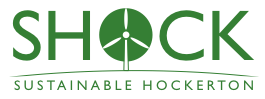 Thank you for applying and helping tackle the climate crisis. You should have submitted an application form and then received approval from Sustainable Hockerton Ltd before submitting this form. To claim your money please complete this form and send it to Simon Tilley at  enquiries@sustainablehockerton.org with copies of receipts. (Clear scanned images are fine. This form as a word or pdf document is also fine)Name:Address with postcode:Amount, receipts total:Date:Signed:Please attach a copy of receipts as proof of purchase.If you would like the payment to go direct to your bank account, please give details below otherwise pop around to the office to pick up a cheque. Call 01636 816902 to arrange a time or email. Account name:Bank name:Sort Code:Account Number:To help encourage other people to become more sustainable we would like in return for the grant your comments on the success or failure of the items you buy. Please could you send any feedback to  enquiries@sustainablehockerton.org the above email address. Thanks very much.If you complete this form you are giving permission for SHL and Hockerton Housing Project (HHP) (Who manage SHL activities) to use the feedback in publicity, the internet and printed media. If you give us your email address SHL and HHP will use it to let you know about this offer, future offers and promotions etc. We will not sell your details to third parties. If you want to see the full details of our privacy policy, please see our web site. SHL office use